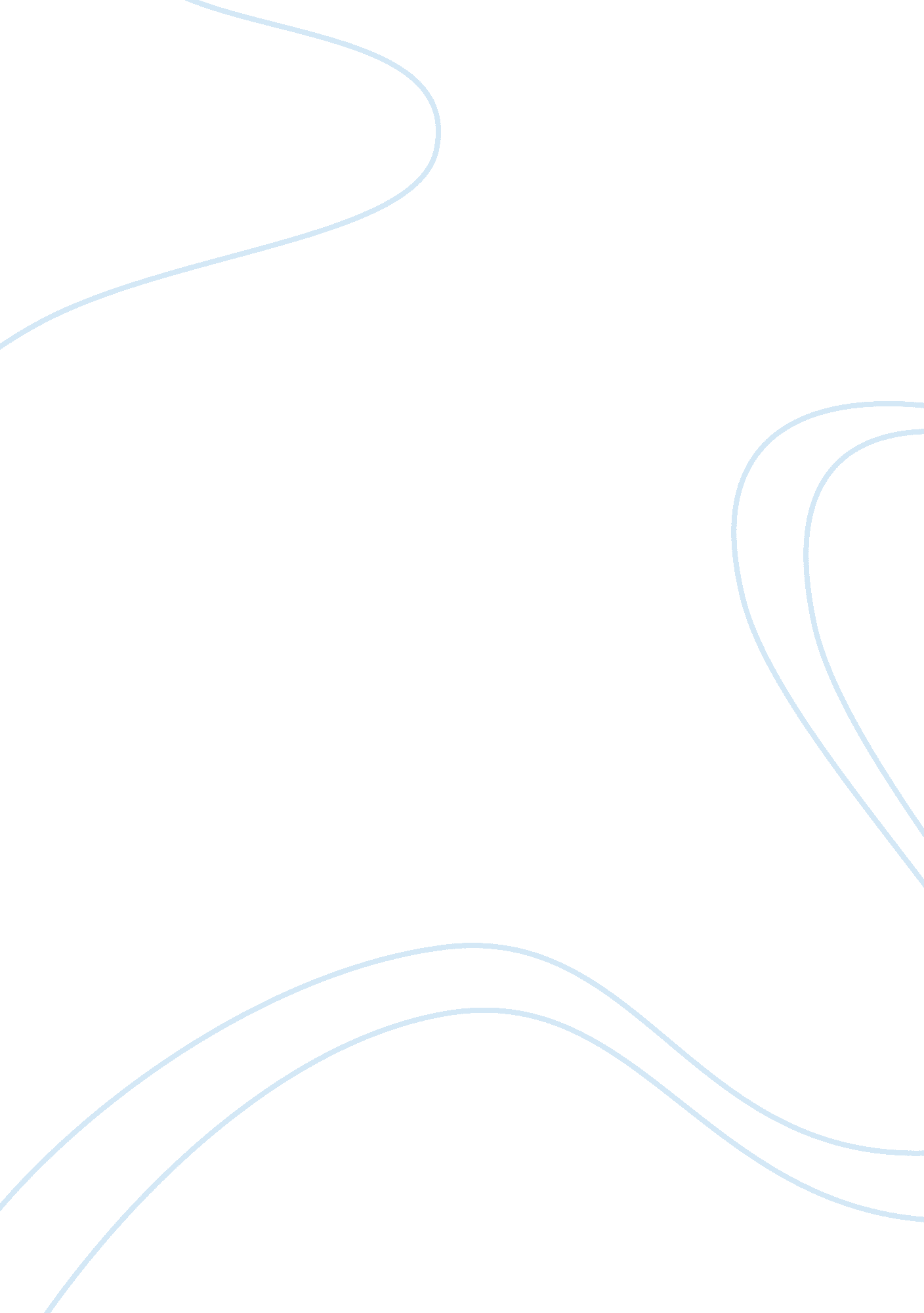 Sampling plans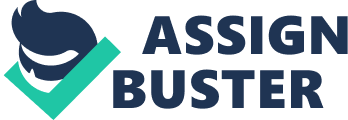 Sampling and the Protection of Participants What are the attitudes and perceptions of health care providers as concerns the use of electronic record keeping as it relates to patient knowing? 
When conducting research it is not usually possible or it is not necessary to gather information from the entire population (Connaway & Powell, 2010). This means that the researcher has to come up with a small group that is part of the population that is representative of the total population which he/she then studies (Goddard & Melville, 2007). Sampling is thus a way of selecting that part of the entire population that will accurately represent the patterns of the entire population (Gravetter & Forzano, 2010). 
This study will use probability sampling and in this study the design that will be used is the systematic random sampling. In this type of sampling the population will be numbered and thus a person to participate in the research will be chosen after every given interval. The method is used because different healthcare providers are going to be considered and thus in each of those groups, a few people will be selected randomly for study (Sharp, Peters, & Howard, 2002). 
In this study any healthcare provider, be it nurses, doctors, health insurance providers will is eligible for participating in the study. An educational forum will be called from which the groups will be identified and a number of people selected from each group. A total of 5 people will be used for each group or category of healthcare providers who will be available. The seminar or workshop should bring together many people and this will make it easier to get the participants. 
In protecting the participants, an independent study will be carried out to ascertain the risks and benefits of the study on the population before the study can begin. The participants will be asked to give consent before being selected for participation and confidentiality will be maintained at all times as no names or personal details of the participant will be mentioned. 
What is the rate of adoption and use of electronic record keeping across US hospitals in their bid to increase patient knowledge and improve efficiency in medical practice? 
In this study the sampling design to be used will be simple random sampling in which hospitals will be identified in the whole country. After being identified, they will be categorized on the basis of counties and thus five hospitals will be selected for study in each of the counties across the nation. In the county, the total number of hospitals will be taken however selection will be done after every two hospital of the total number of hospitals selected. 
All the large and the small in size hospitals will be considered for the study with a total number of 100 hospitals expected to be used in the study. They will only be surveyed such that they will not be invited but the researcher will physically go to the hospitals and assess various elements that will reflect whether the hospital has adopted the use of electronic medical records or not. 
In protecting them, all the information about the hospitals will be kept confidential. Appropriate channels will be used to acquire permission to conduct the investigation in the hospital. Consent will be sought from the hospital management to ensure that the study goes on as planned. 
Summary of budget change 
In the first study the budget is expected to be lower than in the second study because of the simple fact that in the first study people will already have gathered for the seminar and thus the cost of looking for them in their respective places will be reduced. The only cost will be in covering the workshop. In the second study it will be expensive because the researcher needs to go physically to all the hospital selected and this will take time and effort meaning that the cost and other expenses to be incurred will be higher than in the first study. 
References 
Connaway, L. S., & Powell, R. R. (2010). Basic Research Methods for Librarians (5 Ed.). California: Greenwood Publishing Group. 
Goddard, W., & Melville, S. (2007). Research Methodology: An Introduction. Lansdowne: Juta & Company. 
Gravetter, F. J., & Forzano, L.-A. B. (2010). Research Methods for the Behavioral Sciences. Belmont, CA: Cengage Learning. 
Sharp, J. A., Peters, J., & Howard, K. (2002). The Management of a Student Research project. Aldershot, UK: Gower Publishing. 